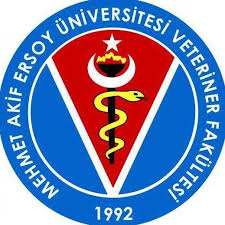 T.C.BURDUR MEHMET AKİF ERSOY ÜNİVERSİTESİVETERİNER FAKÜLTESİARAŞTIRMA VE UYGULAMA HASTANESİKLİNİK İŞLEYİŞ AKIŞ ŞEMASIBİRİMHASTANE BAŞHEKİMLİĞİŞEMA ADIKLİNİK İŞLEYİŞİ